  NIGERIAN MEDICAL ASSOCIATION   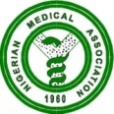 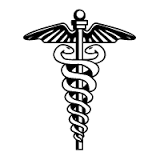 SECRETARIAT REPORT FOR THE MONTH OF  SEPTEMBER,  2023 HIGHLIGHTS                      Secretariat activities for the month of September, 2023 are highlighted as follows:WEEK 1National Executive Council (NEC)  meeting of the  Nigerian Medical Association NMA was held  from Sunday 27th August, 2023 to  Sunday 3rd  September, 2023.Below are   parts of the events that spilled into first week of September 2023.Friday 1st of September, 2023  was NEC 1Saturday 2nd September, 2023 was NEC II Sunday 3rd September, 2023 was departure for all the NEC Members  from Owerri, Imo State.WEEK 2NMA President Dr. Uche Rowland Ojinmah attended  the opening ceremony of  the 23rd Biennial Conference  and Scientific Meeting of the Medical Woman Association of Nigeria held from  12th to 16th of September, 2023 at Port-Harcourt, River State.WEEK4NMA President Dr. Uche Rowland Ojinmah and Secretary General Dr. Jide Onyekwelu held a meeting  with the leadership of the  National Association of the Nigerian Nurses  and Midwives  at NANNM Conference Room Area 10 Garki, Abuja, 26th September, 2023.NMA President Dr, Uche Rowland Ojinmah attended  the Opening Ceremony  of the  43rd Annual General Meeting of the  Nigerian Association of Resident Doctors (NARD) held on 28th September, 2023 at Peace Hall, Depeace Hotel, Ilorin Kwara State.REQUESTSVisit our website, www.nationalnma.org for the latest information and upcoming events of the Association.Send pictures of activities of your State/FCT Branches and NMA Affiliate Groups to: drjideonyekwelu@yahoo.com and mekutivity2002@yahoo.co.uk State executives are to send in the full names, office Address, State Secretariat Address, Email Address of the Chairman and Secretary to drjideonyekwelu@yahoo.com and copy mekutivity2002@yahoo.co.ukThis is to update our record.ANNOUNCEMENT December 2023 NEC Meeting will hold in FCT, Abuja from Sunday 10th December to Sunday 17th December, 2023 at WACS, Conference Center, Gaduwa, AbujaStates Chairmen, Committee Chairmen and Affiliate Bodies Should send in their report for December, 2023 NEC to drjideonyekwelu@yahoo.commekutivity2002@yahoo.co.uk States are to send a list of Medical Doctors in their States that were elected in the just concluded elections to the NMA National Secretariat.Signed:Dr. Jide OnyekweluSECRETARY GENERAL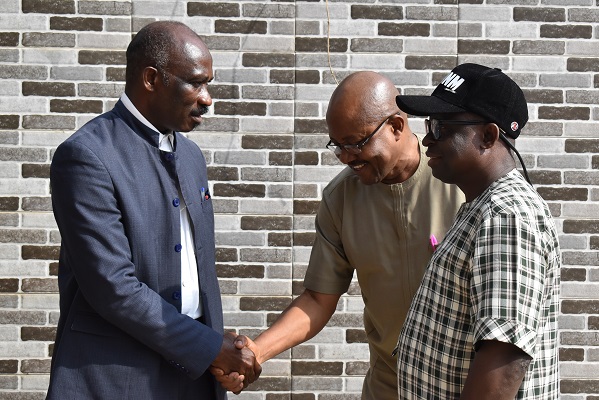 NMA Secretary General Dr. Jide Onyekwelu exchanging pleasantries with the NANNM President .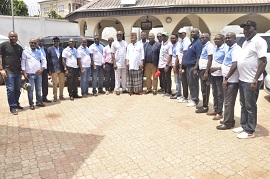 NMA President, Dr. Uche Rowland Ojinmah with his  team  in a group Photograph with Eze Barrister J. C. Okwara (Eshi of Nkwere).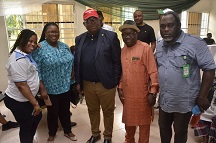 NMA President, Dr. Uche Rowland Ojinmah in a group photograph with the NMA National Secretariat Staff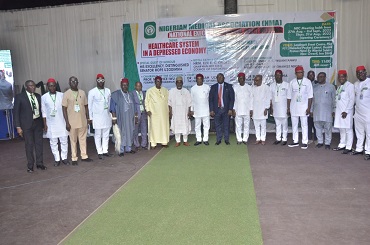 Group photograph of dignitaries with His Excellency,  the Governor of Imo, NMA President and other NOC  at NEC opening ceremony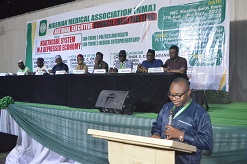 Dr. Innocent Egbeji Abang, Secretary Meeting Assessment Committee, making presentation  on the Assessment of  Jalingo NEC Meeting.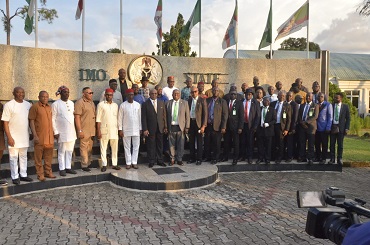 NMA President and the delegation in a group photograph during a courtesy visit to His Excellency, Hope Uzodinmah at  Government House Owerri, Imo State.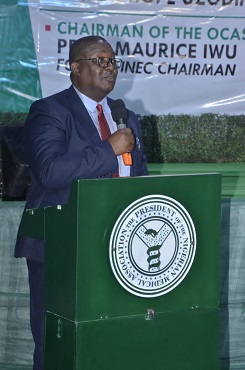 NMA President, Dr. Uche Rowland Ojinmah making his presentation during the opening ceremony of the NMA August NEC Meeting in Owerri, Imo State.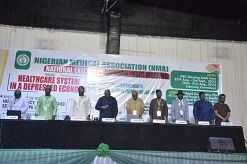 NMA  National Officers’ Committee observing  prayers  during NEC II 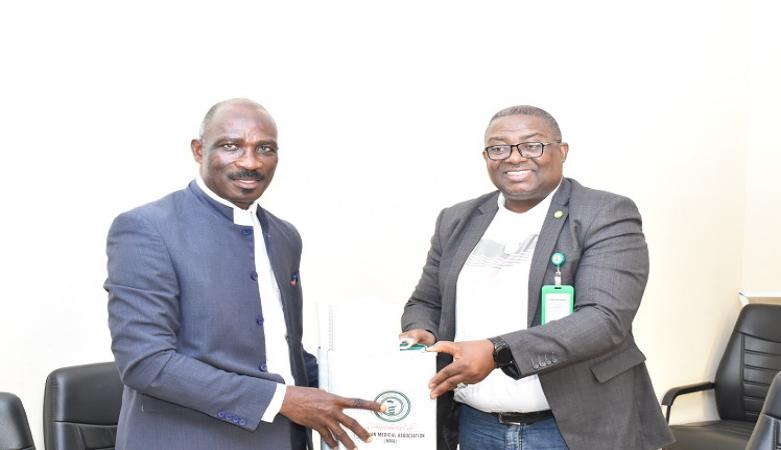 NMA President, Dr. Uche Rowland Ojinmah making presentation to NANNM President as a show of solidarity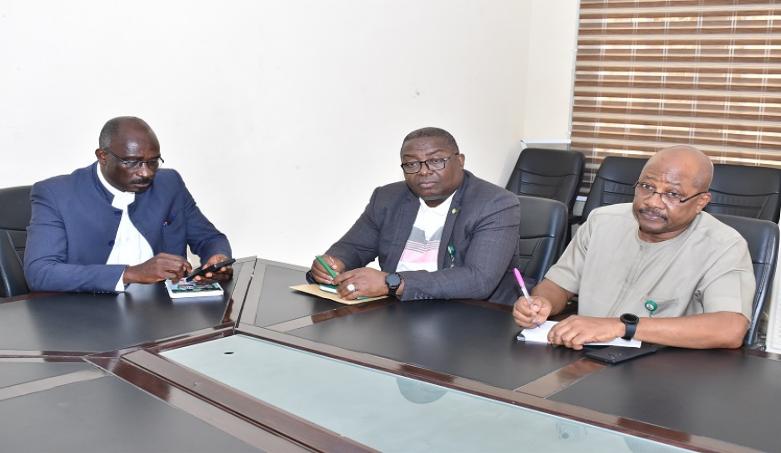 NANNM President making his remarks during  the joint meeting held with the NMA at NANNM Conference room area 10 Garki, Abuja.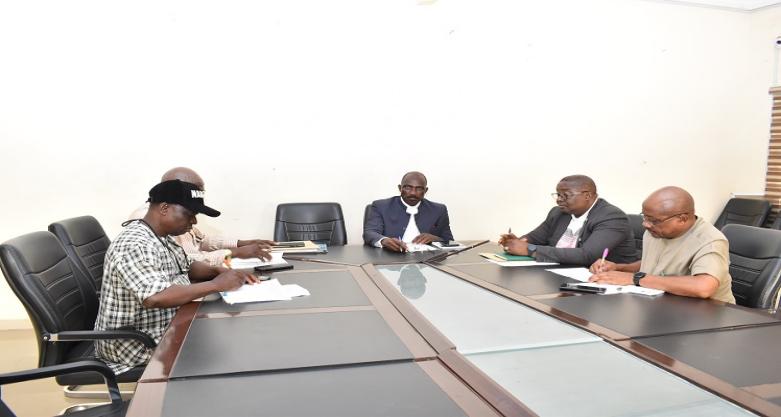 This is a session of  the NMA Meeting with NANNM Executive .s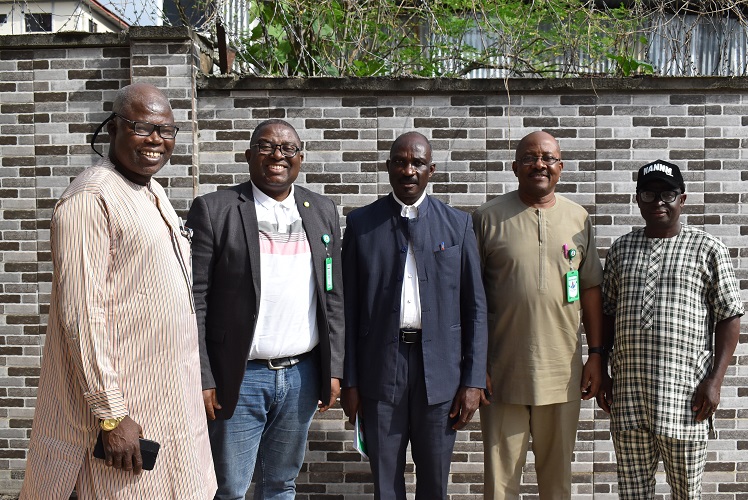 NMA President, Dr. Uche Rowland Ojinmah and the Secretary General Dr. Jide Onyekwelu in a group photograph with NANNM Executive during the NMA  meeting  with NANNM at NANNM Secretariat, Abuja.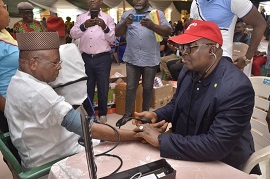 NMA President Dr. Uche Rowland Ojinmah checking the blood pressure of one of the first class chiefs  in  Owerri, Imo State